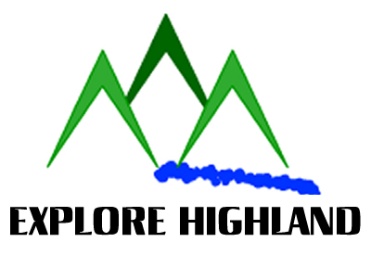 Hire & Shuttle Booking FormMinimum lead in required for a private group booking;30 days for multiday bookings,14 days in peak season ( March to October),7 days in off season (October to March),Only one shuttle is accepted per day, so please book as soon as you have a date in mind.Please complete the form as much as possible to enable Explore Highland to check, organise and allocate resources to your hire & shuttle booking.Please save the form using, 1/ YY-MM-DD format of the date you wish the booking to commence, 2/ and the organisers Surname, as file title. EXAMPLE: 19-08-03 Wilson, Private Group Booking (for Sat 3rd August 2019).Any omissions will delay the hire booking process. Booking terms & conditions are listed online at - http://www.explorehighland.com/terms-conditions/Please email the completed booking form to Donald at info@explorehighland.comLeader/Organiser NamexEmail AddressxUK Mobile No.xFull AddressxPostcodexGroup Size (incl. Ages)Total Number in Group - xAge of Participants - x x x xMedical or Physical conditions of GroupxPaddling Experience/ Qualifications of LeaderxPaddling Experience/ Qualifications of Individuals in GroupxDates of Hire(Shuttle from/to Inverness)Start Date & Time - xFinish Date & Time - xShuttle DetailsPaddle Start Location - xPaddle Finish Location - xShuttle ArrangementsPlease give a brief explanation of how you are traveling to/from trip….public transport, cars etc.No. Hire Craft Requiredx Solo (15’) Open Canoesx Tandem (15’ & 16’) Open Canoesx Solo Sea Kayaksx Solo Inflatable Paddleboardsx Tandem Inflatable PaddleboardPlease delete options above not requiredHire Kit & Additional KitPlease ensure you also forward Canoe Kit List, Sea Kayak Kit List, Paddleboard Kit List and Additional Kit List at time of booking to ensure all is allocated and priced accordingly.Additional Notesx